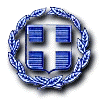 ΘΕΜΑ:  Κατανομή χρηματοδοτούμενων έργων στους Δήμους του Βορείου ΤομέαΑξιότιμη κυρία Περιφερειάρχη, σε απάντηση του με Α.Π. 037509/25.08.2016 (Α.Π. Περιφέρειας Αττικής 145812/02.08.2016) εγγράφου σας και αναφορικά με όσα διαλαμβάνονται σε αυτό, σας γνωρίζουμε τα εξής:Ο Δήμος Αμαρουσίου συμφωνεί ότι η διοίκηση της Περιφέρειας Αττικής θα πρέπει να προβαίνει στη δίκαιη και ίση κατανομή των χρηματοδοτούμενων έργων με τη μόνη διαφορά ότι θα πρέπει να αποδεικνύει αυτή τη δίκαιη κατανομή εμπράκτως, προβαίνοντας στην χρηματοδότηση τεχνικών έργων «ουσίας». Και ερωτούμε: αν η κατασκευή του Βρεφονηπιακού Σταθμού στο Ο.Τ. 580 του Δήμου Αμαρουσίου» εκφεύγει του χαρακτηρισμού ως έργου «ουσίας», έργο για το οποίο έχουμε καταθέσει πλήρη και ώριμη μελέτη, και απάντηση δεν έχουμε λάβει έως σήμερα, τότε ποιες κατηγορίες έργων κρίνονται ως τέτοια; Από την άλλη πλευρά, είναι γεγονός ότι χρηματοδοτούνται έργα «ουσίας» άλλων Δήμων (Δήμος Αγίας Παρασκευής «Νέος Διώροφος Δημοτικός Παιδικός Σταθμός με υπόγειο Δήμου Αγίας Παρασκευής στο Ο.Τ. 328» ποσού 1.419.231,75 καθώς και Δήμος Ηρακλείου «Κατασκευή Νέου Παιδικού Βρεφονηπιακού Σταθμού επί των οδών Πλαπούτα και Κωστή Παλαμά στο Ο.Τ. 238Γ ποσού 2.512.950,00), στα οποία δεν είμαστε διόλου αντίθετοι. Παρόλαυτά, ακόμα δεν έχουμε λάβει απάντηση σχετικά με την ημερομηνία που υποβλήθηκε η πρόταση για την κατασκευή των ως άνω έργων, την ημερομηνία κατάθεσης των μελετών στην Περιφέρεια καθώς και την ημερομηνία έγκρισης των μελετών και των χρηματοδοτήσεων από αυτή.Περαιτέρω, ο συνολικός προϋπολογισμός των 13 έργων που όπως ισχυρίζεστε εντάχθηκαν στο Δήμο Αμαρουσίου δεν αφορά πόρους που προήλθαν από την Περιφέρεια, αλλά αφορά επιπλέον πόρους που προήλθαν από ευρωπαϊκή  χρηματοδότηση, την οποία διεκδίκησε και πέτυχε ο Δήμος Αμαρουσίου μέσα σε ένα ανταγωνιστικό περιβάλλον. Σε κάθε περίπτωση, οι  λογικές σύγκρισης των κονδυλίων  που έχουν χορηγηθεί στο παρελθόν με αυτά που χορηγούνται σήμερα είμαι μάλλον άκαιρες, καθώς τόσο το χρηματοοικονομικό περιβάλλον στο οποίο έλαβαν χώρα όσο και οι ανάγκες των Δήμων είναι διαφοροποιημένες. Αναγνωρίζουμε την πολυσχιδή δράση της Περιφέρειας και χαιρετίζουμε τη συνεργασία της και με άλλους φορείς. Παρολαυτά, εστιάζουμε στη διαφορετική μεταχείριση που αποδεδειγμένα υφίσταται ο Δήμος μας σε σχέση με άλλους γειτονικούς Δήμους, ο οποίος καίτοι πολυπληθής και με ιδιαίτερα αυξημένες ανάγκες λαμβάνει πολύ μικρότερη χρηματοδότηση από εκείνη που θα έπρεπε να λαμβάνει.  Και επανερχόμαστε στο ερώτημά μας: Ποια είναι εν τέλει τα κριτήρια χρηματοδότησης άλλων ομοειδών έργων που εκτελούνται σε γειτονικούς Δήμους; Καταλήγοντας, σας γνωστοποιούμε ότι οι δημότες μας γνωρίζουν ότι η αδυναμία έκδοσης ασφαλιστικής ενημερότητας εκ μέρους του Δήμου και η συνακόλουθη αδυναμία είσπραξης των σχετικών κονδυλίων, προφανώς, δεν ανάγεται στη σφαίρα υπαιτιότητας του Δήμου αλλά οφείλεται στην κατ’ εξακολούθηση άρνηση του ΙΚΑ-ΕΤΑΜ  να συμμορφωθεί με την ισχύουσα νομοθεσία. Το γεγονός αυτό, αφενός, επιλύθηκε μετά από επανειλημμένες οχλήσεις μας με την έκδοση σχετικής εγκυκλίου εκ μέρους του ΙΚΑ-ΕΤΑΜ, αφετέρου, αποτελεί αιτία για τη μελλοντική προσφυγή των Δήμων της χώρας σε πανελλαδικό επίπεδο στη δικαιοσύνη για την απόδοση των απορρεόντων ευθυνών και για την αποκατάσταση κάθε ζημίας που  υπέστησαν. Εκτός αυτού, χάριν ακριβολογίας, σας διευκρινίζουμε ότι ο Δήμος ανέκαθεν είχε και εξακολουθεί να έχει διαχειριστική επάρκεια.Σε κάθε περίπτωση, αναμένουμε η Περιφέρεια Αττικής να σταθεί αρωγός και συμπαραστάτης της τοπικής κοινωνίας και των Οργανισμών Τοπικής Αυτοδιοίκησης, συμβάλλοντας στην προώθηση του δημοσίου συμφέροντος,  πέρα από τα στενώς εννοούμενα οικονομικά συμφέροντα των εργολάβων. Αναμένουμε τις έγγραφες απαντήσεις σας, προκειμένου να λάβουν γνώση οι δημότες μας καθώς και κάθε αρμόδια κρατική αρχή.Με τιμή,Σπυρίδων ΣταθούληςΑναπληρωτής Δημάρχου ΑμαρουσίουΕΛΛΗΝΙΚΗ ΔΗΜΟΚΡΑΤΙΑΕΛΛΗΝΙΚΗ ΔΗΜΟΚΡΑΤΙΑΝΟΜΟΣ ΑΤΤΙΚΗΣΝΟΜΟΣ ΑΤΤΙΚΗΣΜαρούσι,      15.09.2016ΔΗΜΟΣ ΑΜΑΡΟΥΣΙΟΥΔΗΜΟΣ ΑΜΑΡΟΥΣΙΟΥΑρ. Πρ. :    ΓΡΑΦΕΙΟ ΑΝΤΙΔΗΜΑΡΧΩΝΓΡΑΦΕΙΟ ΑΝΤΙΔΗΜΑΡΧΩΝΤαχ. Διεύθυνση:Βασ. Σοφίας 9 151 24 ΜαρούσιΤηλ. Κέντρο:213 2038000Τηλέφωνο:213 2038124Fax:                          213 2038516E-mail:sstathoulis@maroussi.gr                 ΠΡΟΣ: Περιφέρεια Αττικής,                                                                     Γραφείο Περιφερειάρχη                                                         ΥΠΟΨΗ: κ. Ρένας Δούρου,    Περιφερειάρχη Αττικής                                                         ΚΟΙΝ:  Εκτελεστικό Γραμματέα Περιφέρειας Αττικής, κ. Παπαχρυσοβέργη Κοσμάsstathoulis@maroussi.gr                 ΠΡΟΣ: Περιφέρεια Αττικής,                                                                     Γραφείο Περιφερειάρχη                                                         ΥΠΟΨΗ: κ. Ρένας Δούρου,    Περιφερειάρχη Αττικής                                                         ΚΟΙΝ:  Εκτελεστικό Γραμματέα Περιφέρειας Αττικής, κ. Παπαχρυσοβέργη Κοσμάsstathoulis@maroussi.gr                 ΠΡΟΣ: Περιφέρεια Αττικής,                                                                     Γραφείο Περιφερειάρχη                                                         ΥΠΟΨΗ: κ. Ρένας Δούρου,    Περιφερειάρχη Αττικής                                                         ΚΟΙΝ:  Εκτελεστικό Γραμματέα Περιφέρειας Αττικής, κ. Παπαχρυσοβέργη Κοσμά